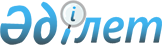 Об утверждении Правил присуждения государственной стипендии в области культуры
					
			Утративший силу
			
			
		
					Постановление Правительства Республики Казахстан от 4 апреля 2007 года N 266. Утратило силу постановлением Правительства Республики Казахстан от 3 октября 2023 года № 854.
      Сноска. Утратило силу постановлением Правительства РК от 03.10.2023 № 854 (вводится в действие по истечении десяти календарных дней после дня его первого официального опубликования).
      Сноска. Заголовок - в редакции постановления Правительства РК от 12.01.2023 № 15 (вводится в действие по истечении десяти календарных дней после дня его первого официального опубликования).
      В соответствии с подпунктом 10) статьи 6 Закона Республики Казахстан "О культуре" Правительство Республики Казахстан ПОСТАНОВЛЯЕТ:
      Сноска. Преамбула - в редакции постановления Правительства РК от 12.01.2023 № 15 (вводится в действие по истечении десяти календарных дней после дня его первого официального опубликования).


      1. Утвердить прилагаемые Правила присуждения государственной стипендии в области культуры.
      Сноска. Пункт 1 - в редакции постановления Правительства РК от 12.01.2023 № 15 (вводится в действие по истечении десяти календарных дней после дня его первого официального опубликования).


      2. Признать утратившими силу некоторые решения Правительства Республики Казахстан согласно приложению к настоящему постановлению. 
      3. Настоящее постановление вводится в действие по истечении десяти календарных дней поcлe первого официального опубликования.  Правила присуждения государственной стипендии в области культуры
      Сноска. Заголовок Правил - в редакции постановления Правительства РК от 12.01.2023 № 15 (вводится в действие по истечении десяти календарных дней после дня его первого официального опубликования).
      Сноска. Правила - в редакции постановления Правительства РК от 05.03.2013 № 212 (вводится в действие по истечении десяти календарных дней после первого официального опубликования).
      1. Настоящие Правила присуждения государственной стипендии в области культуры разработаны в соответствии с Законом Республики Казахстан "О культуре", Указом Президента Республики Казахстан от 3 апреля 2000 года № 369 "Об учреждении государственной стипендии в области культуры" и определяют порядок присуждения государственных стипендий в области культуры.
      Сноска. Пункт 1 - в редакции постановления Правительства РК от 12.01.2023 № 15 (вводится в действие по истечении десяти календарных дней после дня его первого официального опубликования).


      2. Ежегодно в целях государственной поддержки творческих работников и работников культуры, удостоенных почетных званий и государственных наград Республики Казахстан, а также особо одаренных молодых творческих работников присуждается государственная стипендия в области культуры (далее – государственная стипендия).
      Сноска. Пункт 2 - в редакции постановления Правительства РК от 12.01.2023 № 15 (вводится в действие по истечении десяти календарных дней после дня его первого официального опубликования).


       3. На соискание государственной стипендии претендуют граждане Республики Казахстан:
      1) имеющие государственные награды Республики Казахстан, почетные звания народного писателя, народного артиста, народного художника, Қазақстанның еңбек сіңірген қайраткері (Заслуженный деятель Казахстана) или являющиеся лауреатами государственной премии в области литературы и искусства, международных и республиканских конкурсов, фестивалей и выставок;
      2) обладающие творческим потенциалом для развития казахстанской культуры.
      Сноска. Пункт 3 в редакции постановления Правительства РК от 02.12.2016 № 753 (вводится в действие по истечении десяти календарных дней после дня его первого официального опубликования).


       4. Государственная стипендия присуждается Президентом Республики Казахстан по представлению Правительства Республики Казахстан на основании решения Комиссии по присуждению государственных стипендий (далее – Комиссия), специально созданной при уполномоченном органе в области культуры (далее – уполномоченный орган).
      Комиссия формируется из числа представителей уполномоченного органа и творческих союзов, исполняющих свои обязанности на общественных началах.
      Состав Комиссии утверждается приказом уполномоченного органа.
      Общее количество членов комиссии должно составлять нечетное число и быть не менее семи человек.
      Комиссию возглавляет председатель, а в случае его отсутствия заместитель председателя.
      5. Объявление о приеме документов на соискание государственной стипендии размещается на интернет-ресурсе уполномоченного органа не позднее, чем за два месяца до начала срока приема документов.
      Сноска. Пункт 5 в редакции постановления Правительства РК от 02.12.2016 № 753 (вводится в действие по истечении десяти календарных дней после дня его первого официального опубликования).


       6. Творческие союзы и организации культуры, деятельность которых не противоречит законодательству Республики Казахстан, направляют в уполномоченный орган следующие документы: ходатайство и творческую характеристику на соискателя государственной стипендии в срок до первого августа текущего года в бумажном или электронном виде.
      Уполномоченный орган принимает и регистрирует в однодневный срок поступившие документы на соискателя государственной стипендии и представляет на рассмотрение Комиссии. Заседание Комиссии проводится не позднее пятого сентября текущего года.
      7. Решение Комиссии об утверждении кандидатуры на присуждение государственной стипендии принимается на заседании Комиссии открытым голосованием простым большинством голосов. В случае равенства голосов, принятым считается решение, за которое проголосовал председатель. Заседание считается правомочным, если на нем присутствует более двух третей членов Комиссии.
      Решение Комиссии оформляется протоколом (далее – протокол) и подписывается присутствующими членами Комиссии.
      Уполномоченный орган вносит в Правительство Республики Казахстан проект акта Президента Республики Казахстан о присуждении государственной стипендии на соответствующий год с приложением копии протокола не позднее первого октября текущего года.
      Правительство Республики Казахстан рассматривает проект акта Президента Республики Казахстан о присуждении государственной стипендии на соответствующий год и вносит в Администрацию Президента Республики Казахстан не позднее первого ноября текущего года.
      Сноска. Пункт 7 в редакции постановления Правительства РК от 02.12.2016 № 753 (вводится в действие по истечении десяти календарных дней после дня его первого официального опубликования).

  Перечень утративших силу некоторых решений
Правительства Республики Казахстан
      1.  Постановление  Правительства Республики Казахстан от 29 мая 2000 года N 812 "О государственной стипендии видным деятелям литературы и искусства Казахстана" (САПП Республики Казахстан, 2000 г., N 24, ст. 288). 
      2.  Постановление  Правительства Республики Казахстан от 30 октября 2001 года N 1376 "О внесении изменений в постановление Правительства Республики Казахстан от 29 мая 2000 года N 812" (САПП Республики Казахстан, 2001 г., N 36-37, ст. 482). 
      3. Подпункт 1) пункта 1  постановления  Правительства Республики Казахстан от 31 декабря 2003 года N 1370 "О внесении изменений в постановления Правительства Республики Казахстан от 29 мая 2000 года N 812 и от 21 октября 2000 года N 1577" (САПП Республики Казахстан, 2003 г., N 49, ст. 567). 
      4. Пункт 1 изменений и дополнений, которые вносятся в некоторые решения Правительства Республики Казахстан, утвержденных  постановлением  Правительства Республики Казахстан от 28 февраля 2005 года N 173 "О внесении изменений и дополнений в некоторые решения Правительства Республики Казахстан" (САПП Республики Казахстан, 2005 г., N 9, ст. 94). 
      5. Пункт 4 изменений, которые вносятся в некоторые решения Правительства Республики Казахстан, утвержденных  постановлением  Правительства Республики Казахстан от 27 июня 2006 года N 588 "О внесении изменений в некоторые решения Правительства Республики Казахстан" (САПП Республики Казахстан, 2006 г., N 23, ст. 236). 
					© 2012. РГП на ПХВ «Институт законодательства и правовой информации Республики Казахстан» Министерства юстиции Республики Казахстан
				
Премьер-МинистрРеспублики КазахстанУтверждены
постановлением Правительства
Республики Казахстан
от 4 апреля 2007 года N 266  Приложение
к постановлению Правительства
Республики Казахстан
от 4 апреля 2007 года N 266 